XD01 – Create Customer Account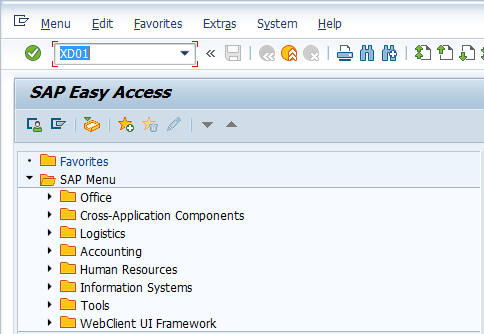 Input XD01 in Transaction Box and press Enter keyCreate Customer Initial Screen.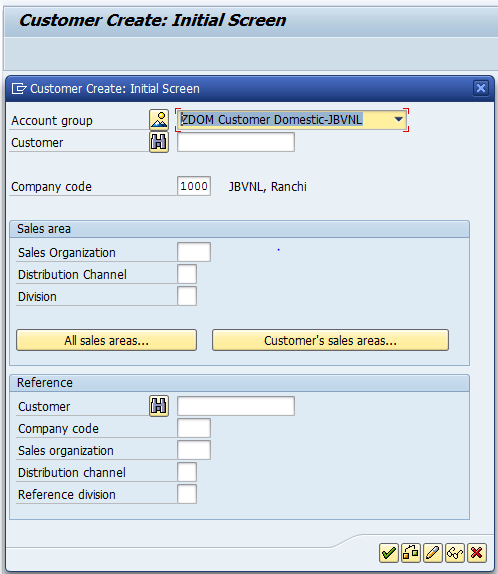 Account group: Select relevant account group from drop-down listCompany code: Input relevant company codePress Enter keyCreate Customer General Data Screen.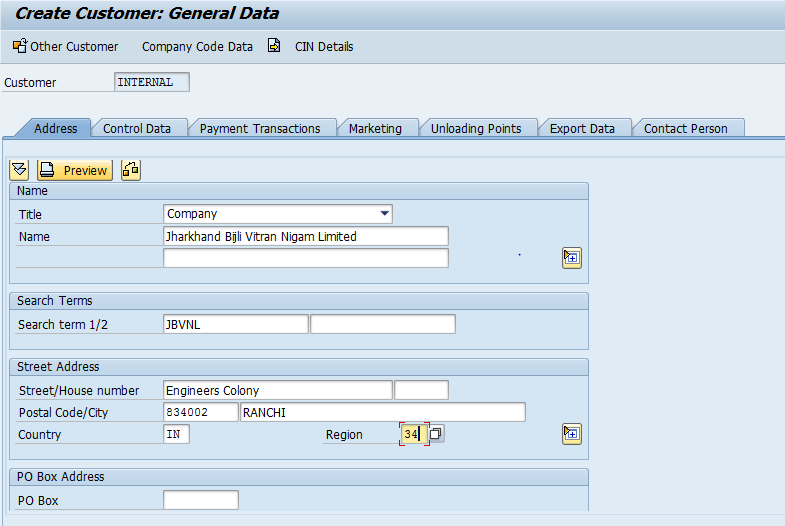 Title: Select relevant title from the drop down listName: Input customer nameSearch term 1/2: Input required/relevant search termStreet/House number: Input steet and house numberPostal Code/City: Input postal code and cityCountry: Select country code with the help of F4 keyRegion: Select region code with the help of F4 Key Click on Company Code Data buttonCreate Customer Company Code Data Screen.Account Management Tab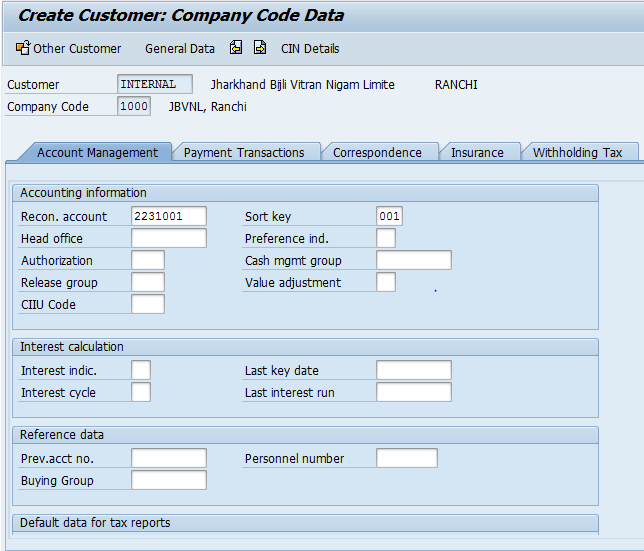 Recon. account: Select the relevant reconcialiation account with the help of F4 keySort Key: Select the relevant sort key with the help of F4 keySelect Payment Transactons tabCreate Customer Company Code Data Screen.Payment Transaction Tab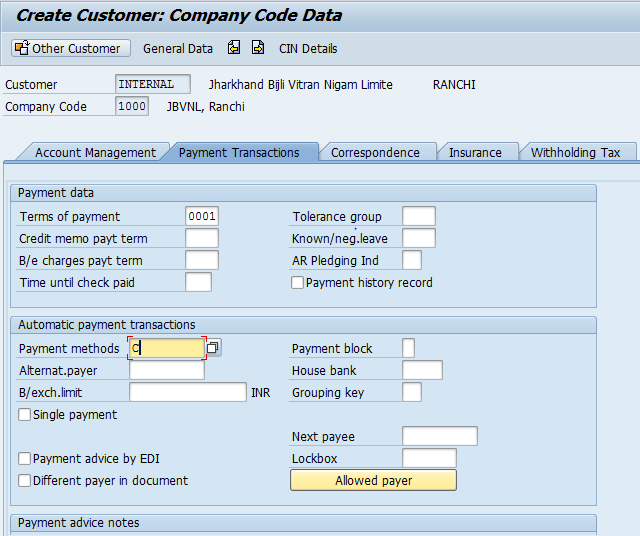 Terms of payment: Select the relevant terms of payment with the help of F4 key Payment methods: Select the relevant payment metods with the help of F4 key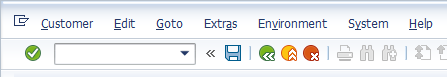 Click on Save icon or press Ctrl+S keys to save the data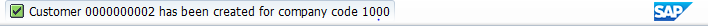 Customer was successfully created message appears at bottom of the screenManual End